EK: Transkript * Öğrencinin yeterlik sınavına girebilmesi için; en geç 5. Yarıyılın sonuna, derslerini (Lisansüstü öğrencilerin, bilimsel araştırma teknikleri ile araştırma ve yayın etiği konularını içeren en az bir dersi lisansüstü eğitimi sırasında alması zorunludur.) ve seminerlerini başarı ile tamamlamış olması gerekmektedir. 5. Yarıyılın sonuna kadar yeterlik sınavına girmeyen öğrencinin Enstitü ile ilişiği kesilir.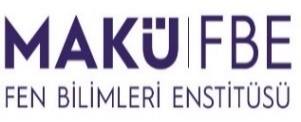 T.C.BURDUR MEHMET AKİF ERSOY ÜNİVERSİTESİFEN BİLİMLERİ ENSTİTÜSÜDOKTORA YETERLİK JÜRİ ÖNERİ FORMU*……………………………………….. ANABİLİM DALI BAŞKANLIĞINADanışmanlığını yapmakta olduğum yukarıda bilgileri verilen öğrencim ilgili yönetmeliğin öngördüğü tüm koşulları yerine getirmiş bulunduğundan yeterlik sınavına girmek istediğini belirtmiş ve tarafımdan kabul edilmiştir. Adı geçen öğrencinin yeterlik savunma sınavına almak üzere yeterlik savunma sınavı jürisinin yukarıdaki üyelerden oluşturulması önerilmektedir.  Gereğinin yapılmasını arz ederim. ÖNERİLEN JÜRİ ÜYELERİ……………………………………….. ANABİLİM DALI BAŞKANLIĞINADanışmanlığını yapmakta olduğum yukarıda bilgileri verilen öğrencim ilgili yönetmeliğin öngördüğü tüm koşulları yerine getirmiş bulunduğundan yeterlik sınavına girmek istediğini belirtmiş ve tarafımdan kabul edilmiştir. Adı geçen öğrencinin yeterlik savunma sınavına almak üzere yeterlik savunma sınavı jürisinin yukarıdaki üyelerden oluşturulması önerilmektedir.  Gereğinin yapılmasını arz ederim. ÖNERİLEN JÜRİ ÜYELERİ……………………………………….. ANABİLİM DALI BAŞKANLIĞINADanışmanlığını yapmakta olduğum yukarıda bilgileri verilen öğrencim ilgili yönetmeliğin öngördüğü tüm koşulları yerine getirmiş bulunduğundan yeterlik sınavına girmek istediğini belirtmiş ve tarafımdan kabul edilmiştir. Adı geçen öğrencinin yeterlik savunma sınavına almak üzere yeterlik savunma sınavı jürisinin yukarıdaki üyelerden oluşturulması önerilmektedir.  Gereğinin yapılmasını arz ederim. ÖNERİLEN JÜRİ ÜYELERİ